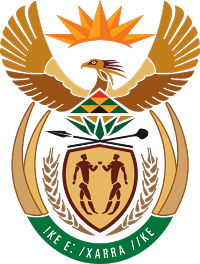 MINISTRY FOR COOPERATIVE GOVERNANCE AND TRADITIONAL AFFAIRSREPUBLIC OF SOUTH AFRICANATIONAL ASSEMBLYQUESTION FOR WRITTEN REPLYQUESTION NUMBER 1341 / 20191341.	Dr A Lotriet (DA) to ask the Minister of Cooperative Governance and Traditional Affairs:Whether, with reference to her reply to question 239 on 1 August 2019, the City of Ekurhuleni has now provided the information; if not, what steps and/or action does she intend taking to ensure that the City of Ekurhuleni provides the requested information?										NW2553E								REPLY:The information requested by the Honourable Member is not readily available in the Department. The information will be submitted to the Honourable Member as soon as it is availableThank you